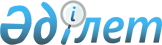 Шектеу іс-шараларын белгілеу туралы
					
			Күшін жойған
			
			
		
					Қостанай облысы Әулиекөл ауданы Сұлукөл ауылдық округі әкімінің 2020 жылғы 30 қаңтардағы № 2 шешімі. Қостанай облысының Әділет департаментінде 2020 жылғы 3 ақпанда № 8943 болып тіркелді. Күші жойылды - Қостанай облысы Әулиекөл ауданы Сұлукөл ауылдық округі әкімінің 2020 жылғы 27 сәуірдегі № 3 шешімімен
      Ескерту. Күші жойылды - Қостанай облысы Әулиекөл ауданы Сұлукөл ауылдық округі әкімінің 27.04.2020 № 3 шешімімен (алғашқы ресми жарияланған күнінен кейін күнтізбелік он күн өткен соң қолданысқа енгізіледі).
      "Қазақстан Республикасындағы жергілікті мемлекеттік басқару және өзін-өзі басқару туралы" 2001 жылғы 23 қаңтардағы Қазақстан Республикасы Заңының 35-бабына, "Ветеринария туралы" 2002 жылғы 10 шілдедегі Қазақстан Республикасы Заңының 10-1-бабы 7) тармақшасына сәйкес және "Қазақстан Республикасы Ауыл шаруашылығы министрлігі Ветеринариялық бақылау және қадағалау комитетiнiң Әулиекөл аудандық аумақтық инспекциясы" мемлекеттік мекемесінің бас мемлекеттік ветеринариялық-санитариялық инспекторының 2019 жылғы 24 желтоқсандағы № 368 ұсынысы негізінде Сұлукөл ауылдық округінің әкімі ШЕШІМ ҚАБЫЛДАДЫ:
      1. Қостанай облысы Әулиекөл ауданы Сұлукөл ауылдық округінің Шилі ауылында орналасқан Жансадыров Талғат Турсыновичтің жеке ауласы аумағында ірі қара малдың құтырық ауруының пайда болуына байланысты шектеу іс-шаралары белгіленсін.
      2. "Қазақстан Республикасы Денсаулық сақтау министірлігі Тауарлар мен көрсетілетін қызметтердің сапасы мен қауіпсіздігін бақылау комитеті Қостанай облысының Тауарлар мен көрсетілетін қызметтердің сапасы мен қауіпсіздігін бақылау департаментінің Әулиекөл аудандық Тауарлар мен көрсетілетін қызметтердің сапасы мен қауіпсіздігін бақылау басқармасы" республикалық мемлекеттік мекемесіне (келісім бойынша), "Қазақстан Республикасы Ауыл шаруашылығы министрлігі Ветеринариялық бақылау және қадағалау комитетiнiң Әулиекөл аудандық аумақтық инспекциясы" мемлекеттік мекемесіне (келісім бойынша), "Әулиекөл ауданы әкімдігінің ветеринария бөлімі" мемлекеттік мекемесіне (келісім бойынша) анықталған эпизоотиялық ошақта ветеринариялық-санитариялық қолайлы жағдайға қол жеткізуге қажетті ветеринариялық-санитариялық іс-шаралар жүргізу ұсынылсын.
      3. "Сұлукөл ауылдық округі әкімінің аппараты" мемлекеттік мекемесі Қазақстан Республикасының заңнамасында белгіленген тәртіпте:
      1) осы шешімнің аумақтық әділет органында мемлекеттік тіркелуін;
      2) осы шешімді ресми жарияланғанынан кейін Әулиекөл ауданы әкімдігінің интернет-ресурсында орналастырылуын қамтамасыз етсін.
      4. Осы шешімнің орындалуын бақылауды өзіме қалдырамын.
      5. Осы шешім алғашқы ресми жарияланған күнінен кейін күнтізбелік он күн өткен соң қолданысқа енгізіледі.
					© 2012. Қазақстан Республикасы Әділет министрлігінің «Қазақстан Республикасының Заңнама және құқықтық ақпарат институты» ШЖҚ РМК
				
      Сұлукөл ауылдық округінің әкімі 

К. Шарипов
